附件2面试地点示意图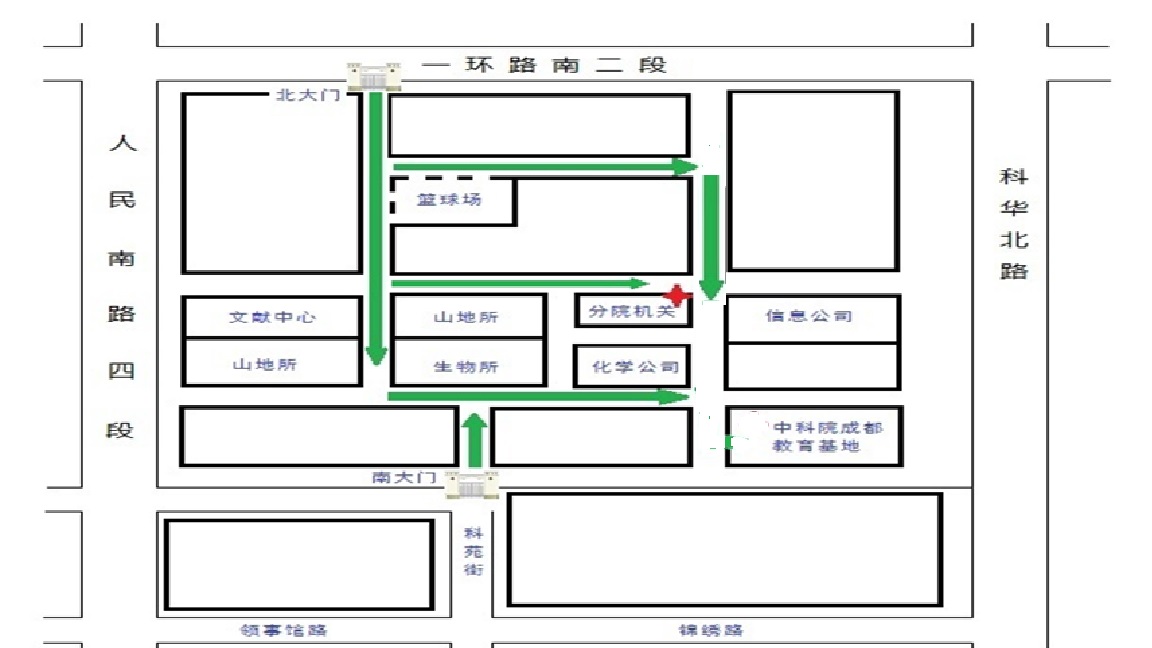 